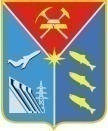 МИНИСТЕРСТВО ОБРАЗОВАНИЯМАГАДАНСКОЙ ОБЛАСТИМАГАДАНСКОЕ ОБЛАСТНОЕ ГОСУДАРСТВЕННОЕ АВТОНОМНОЕ УЧРЕЖДЕНИЕ ДОПОЛНИТЕЛЬНОГО ПРОФЕССИОНАЛЬНОГО ОБРАЗОВАНИЯ «ИНСТИТУТ РАЗВИТИЯ ОБРАЗОВАНИЯ И ПОВЫШЕНИЯ КВАЛИФИКАЦИИ ПЕДАГОГИЧЕСКИХ КАДРОВ»ПРОГРАММА областного педагогического совещанияработников образования Магаданской области«Система регионального образования на пути реализации задач воспитания: актуальные проблемы и точки роста»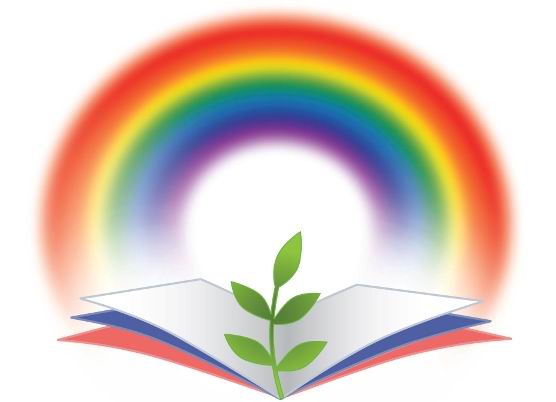 29 августа 2019 год, МагаданУважаемые участники традиционного областного педагогического совещания работников образования!От имени министерства образования Магаданской области приветствую Вас на этом важном для всех педагогов событии, дающем старт новому учебному году!В соответствии с п. 7 Плана мероприятий по реализации в 2016-2020 годах Стратегии развития воспитания в Российской Федерации на период до 2025 года с 2016 года реализуется региональный план развития воспитания (Распоряжение Правительства Магаданской области от 15 сентября 2016 г. № 69-рп).За этот период многие мероприятия Плана нашли практическое воплощение: разработана и внедрена единая система оценки качества деятельности образовательных учреждений; организовано просвещение родителей в области повышения компетенции в вопросах детско-родительских и семейных отношений; осуществляется системное взаимодействие с традиционными религиозными конфессиями по вопросам духовно-нравственного воспитания; на постоянной основе осуществляется координация деятельности российских школьных движений и др. Во всех образовательных организациях региона созданы воспитательные системы, опыт лучших из них обобщается Институтом развития образования и повышения квалификации педагогических кадров Магаданской области.Важнейшей задачей нашего совещания является проведение анализа состояния региональной системы воспитания, а также обсуждение новых путей развития и внедрения лучших практик. Уверена, что педагогическое совещание даст дополнительный импульс пониманию возрастающей роли школы как основного социального института воспитания детей.Уважаемые коллеги! В преддверии нового учебного года хочется пожелать всем нам эффективного сотрудничества, нравственного и профессионального совершенствования, развития коллективного творчества и, конечно, каждому педагогу - собственного профессионального роста!С уважением, министр образования Магаданской области А.В. ШурхноРЕГЛАМЕНТ РАБОТЫ СОВЕЩАНИЯ29 августа 2019 годДЛЯ ЗАМЕТОК________________________________________________________________________________________________________________________________________________________________________________________________________________________________________________________________________________________________________________________________________________________________________________________________________________________________________________________________________________________________________________________________________________________________________________________________________________________________________________________________________________________________________________________________________________________________________________________________________________________________________________________________________________________________________________________________________________________________________________________________________________________________________________________________________________________________________________________________________________________________________________________________________________________________________________________________________________________________________________________________________________________________________________________________________________________________________________________________________________________________________________________________________________________________________________________________________________________________________________________________________________________________________________________________________________________________________________________________________________________________________________________________________________________________________________________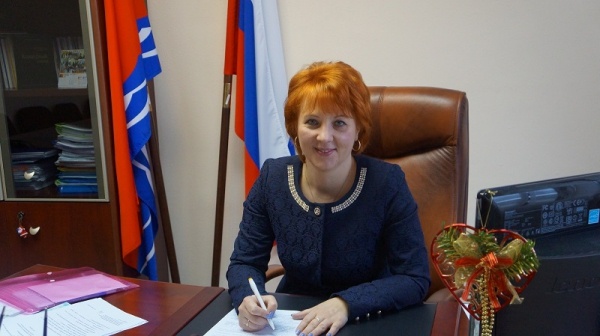 Приоритетным направлением государственной политики в области образования является воспитание социально ответственной личности, обладающей чувством патриотизма и осознающей свою роль в обеспечении социально-экономической модернизации российского общества. Воспитание детей позиционируется как стратегический общенациональный приоритет, требующий консолидации усилий различных институтов гражданского общества и ведомств на всех уровнях власти.ПЛЕНАРНОЕ ЗАСЕДАНИЕПЛЕНАРНОЕ ЗАСЕДАНИЕПЛЕНАРНОЕ ЗАСЕДАНИЕПЛЕНАРНОЕ ЗАСЕДАНИЕПЛЕНАРНОЕ ЗАСЕДАНИЕ10.00 – 11.0010.00 – 11.00Регистрация участниковРегистрация участников, распределение по круглым столамКофе-брейкМАОУ ДЮОЦ «Северный Артек»11.00 – 12.4511.00 – 12.45Пленарное заседаниеПриветственное слово почетных гостей областного педагогического совещания работников образования Магаданской областиПленарный доклад министра образования Магаданской области А.В. Шурхно.Доклады представителей органов государственной власти, педагогической общественности, заинтересованных ведомств:- Бондарь О.А., депутат Государственной Думы Федерального Собрания Российской Федерации- Владыка Иоанн, архиепископ Магаданский и Синегорский- Павлик Д.А., Уполномоченный по правам ребенка при губернаторе Магаданской области- Битков А.М., руководитель управления информационной политики аппарата губернатора Магаданской области- Попков А.С., и.о. руководителя управления по делам молодежи Аппарата губернатора Магаданской области- Добротворская М.К., консультант управления по делам молодежи Аппарата губернатора Магаданской областиМАОУ ДЮОЦ «Северный Артек», актовый зал12.45 – 14.00ОБЕД ОБЕД ОБЕД ОБЕД РАБОТА СЕКЦИЙ И ПЛОЩАДОКРАБОТА СЕКЦИЙ И ПЛОЩАДОКРАБОТА СЕКЦИЙ И ПЛОЩАДОКРАБОТА СЕКЦИЙ И ПЛОЩАДОКРАБОТА СЕКЦИЙ И ПЛОЩАДОК14.00 – 15.0014.00 – 15.00КРУГЛЫЙ СТОЛ «Разговор с министром»Участники: руководители муниципальных органов управления образованиемМодератор: Шурхно Анжела Владимировна, министр образования Магаданской областиМАОУ ДЮОЦ «Северный Артек», класс №214.00 – 16.2014.00 – 16.20ФОРУМ ОРГАНИЗАТОРОВ ЛЕТНЕГО ОТДЫХА и ОЗДОРОВЛЕНИЯ ДЕТЕЙУчастники: организаторы детского отдыха и оздоровления детей, специалисты муниципальных отделов образования, курирующие летний отдых и оздоровление, руководители организаций отдыха детей и оздоровления детей всех видов и типовМодератор: Таруц Наталья Степановна, начальник отдела воспитательной работы, координации летнего отдыха и оздоровления детей министерства образования Магаданской областиМАОУ ДЮОЦ «Северный Артек», библиотека14.00 – 15.0014.00 – 15.00ДЕЛОВАЯ ИГРА «Региональная воспитательная компонента: проблемы и пути решения»5 групп по направлениям:1 группа «Эффективные методы, технологии и формы воспитания в современной школе»2 группа «Социальное партнерство в решении актуальных задач воспитания и социализации»3 группа «Культурно-образовательное пространство региона как ресурс воспитательной работы»4 группа «Воспитательное пространство образовательного учреждения как условие профессионального самоопределения учащихся» 5 группа «Реализация Стратегии развития воспитания в образовательных учреждениях»Участники: руководители образовательных учреждений, специалисты муниципальных отделов образования, педагогические работникиМодератор: Широкова Ирина Павловна, руководитель Центра «Одаренные дети» МОГАУ ДПО «Институт развития образования и повышения квалификации педагогических кадров»МАОУ ДЮОЦ «Северный Артек», актовый зал15.00 – 16.2015.00 – 16.20СЕКЦИИ «ЧАС ОБЩЕНИЯ»СЕКЦИИ «ЧАС ОБЩЕНИЯ»СЕКЦИИ «ЧАС ОБЩЕНИЯ»15.00 – 16.2015.00 – 16.20СЕКЦИЯ 1. Дошкольное и общее образованиеСекция для руководителей образовательных учреждений, специалистов муниципальных отделов образования, педагогических работников.Модератор: Сакеева Светлана Фатеевна, начальник отдела общего и дополнительного образования министерства образования Магаданской областиМАОУ ДЮОЦ «Северный Артек», класс № 115.00 – 16.2015.00 – 16.20СЕКЦИЯ 2. Дополнительное образование в Магаданской области: стратегия на развитиеСекция для специалистов органов управления образованием, курирующих вопросы дополнительного образования детей, руководителей и специалистов образовательных организаций.Модератор:Малькова Юлия Александровна, директор ГБОУ ДО «Магаданский региональный центр развития дополнительного образования»МАОУ ДЮОЦ «Северный Артек», класс № 415.00 – 16.2015.00 – 16.20СЕКЦИЯ 3. Здоровье особых детей – общее делоСекция для специалистов органов управления образованием, курирующих вопросы инклюзивного образования, руководителей и специалистов образовательных организаций для обучающихся по адаптированным образовательным программамМодератор: Дорофеева Людмила Васильевна, руководитель регионального центра мониторинга здоровьяМАОУ ДЮОЦ «Северный Артек», класс № 315.00 – 16.2015.00 – 16.20СЕКЦИЯ 4. Социально-психологическое тестирование в образовательных организациях Секция для заместителей руководителей по учебно-воспитательной работе, психологов, специалистов образовательных организаций.Модератор: Жукова Александра Александровна, ведущий специалист отдела воспитательной работы, координации летнего отдыха и оздоровления детей министерства образования Магаданской областиМАОУ ДЮОЦ «Северный Артек», левый корпус, 1 этаж, дальний холл15.00 – 16.2015.00 – 16.20СЕКЦИЯ 5. Чемпионатное движение «Молодые профессионалы» WorldSkills Россия: региональный, национальный, мировой чемпионатыСекция для руководителей и специалистов организаций среднего профессионального образования, специалистов образовательных организацийМодератор:Гилязова Инна Николаевна, начальник отдела профессионального образования министерства образования Магаданской области.МАОУ ДЮОЦ «Северный Артек», актовый зал15.00 – 16.2015.00 – 16.20СЕКЦИЯ 6. Формирование первичных отделений РДШ в общеобразовательных организацияхСекция для заместителей руководителей по учебно-воспитательной работе, специалистов общеобразовательных организаций, классных руководителейМодератор:Попков Алексей Сергеевич, заместитель руководителя управления по делам молодежи Правительства Магаданской областиМАОУ ДЮОЦ «Северный Артек», правый корпус, 1 этаж, ближний холл15.00 – 16.2015.00 – 16.20СЕКЦИЯ 7. Развитие студенческого самоуправления и студенческих клубовСекция для заместителей руководителей по учебно-воспитательной работе, специалистов организаций среднего профессионального и высшего образования, кураторов студенческих группМодератор:Попков Алексей Сергеевич, заместитель руководителя управления по делам молодежи Правительства Магаданской областиМАОУ ДЮОЦ «Северный Артек», левый корпус, 1 этаж, ближний холл16.30 – 17.0016.30 – 17.00Подведение итогов работы. Закрытие областного педагогического совещанияУчастники областного педагогического совещанияМАОУ ДЮОЦ «Северный Артек», актовый зал